Liceo Particular Avenida Recoleta 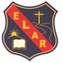 Fundación María Romo                Departamento de Lenguaje                Docente: Luisa FuentesGUÍA DE APRENDIZAJE 4° BÁSICOLenguaje y ComunicaciónTOTAL 26 PTOSAPRENDIZAJES ESPERADO: Fortalecer la Comprensión lectora   8 ptosTexto 1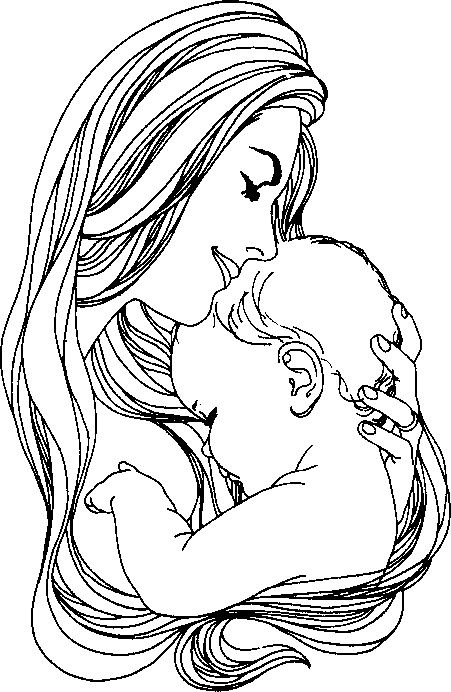 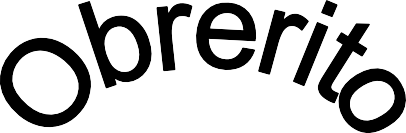 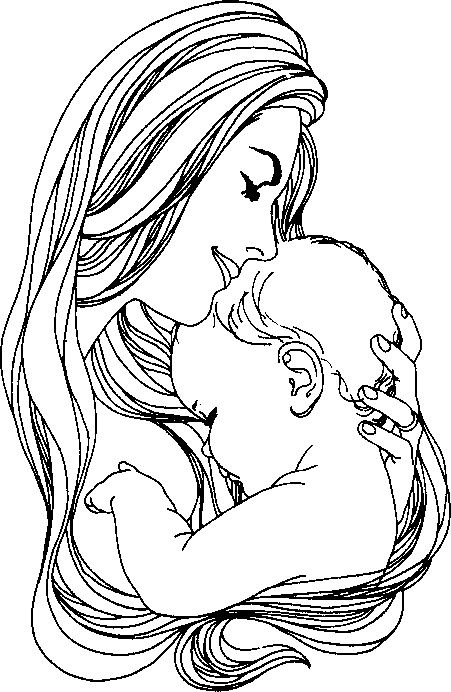 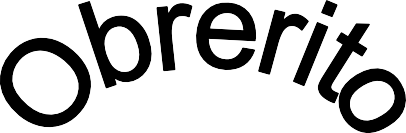 I.-	Busca en tu diccionario: ¿Qué significan?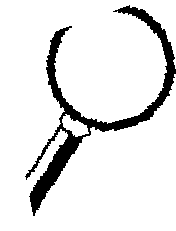 II.- Selecciona la alternativa correcta.    8 ptosIII.-Responde: 6 ptosa.- Señala 3 promesas que el niño hace a su madre.                            ---------------------------------------------------------------------------------------------------------------------------------------------------------------------------------------------------------b.- ¿De cuántas estrofas se compone el poema?c.- ¿Qué versos expresan que el niño levantará suavemente a su madre en brazos?IV.-Selecciona dos palabras de las anteriores y crea una oración con cada una de ellas.  4 ptos.	a.- ---------------------------------------------------------------------------------------------------------------------------       b.- ---------------------------------------------------------------------------------------------------------------------------1.-Los sentimientos expresados en el poema corresponden a:a.- Una mamá para su hijo. b.- De un hijo para su madre. c.- No se puede determinar.2.- De la lectura del poema se desprende el…a.- Cansancio del hijo por cuidar a su madre.b.- Inmenso amor del hijo por su madre. c.- Gran amor de la madre por su hijo.3.-De la lectura del poema, podemos determinar, que quién expresa sussentimientos es:4.-Del verso “y tu falda ha de colmar” entendemos que:a.- Un joven. b.- Una mujer. c.- Un niño.a.- La huerta dará muchos frutos. b.- La falda será abrigadora.c.- No dice nada.